4 novembre 2018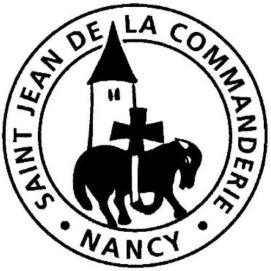 31ème dimanche du Temps ordinaire  BTu aimeras ton prochain comme toi-mêmeMoïse rappelle aux Hébreux qu’affirmer leur foi reste un engagement de leur être tout entier, « de tout leur cœur, de toute leur âme et de toute leur force ». Le Christ,  en véritable et unique « grand prêtre », comme nous le dit St Paul, nous révèle qu’aimer Dieu ne peut s’accomplir qu’en aimant l’autre comme nous-mêmes.CHANT D’ENTRÉE  L 115Tu aimeras le Seigneur, ton Dieu.Tu aimeras le Seigneur, ton Dieu,De tout on cœur, de toute ton âme,De tout ton esprit, de toute ta force,Tu aimeras ton prochainComme toi-même.Écoute Israël :Le Seigneur notre est le seul Seigneur.Tu aimeras le Seigneur ton DieuDe tout ton cœur et de toute ton âme, de toutes tes forces.Que ces paroles que je te dicte aujourd’huiRestent gravées dans ton cœur. 1ère Lecture : Dt 6, 2-6 « Écoute Israël.» Ces paroles de Moïse sont les premiers mots de la prière que les juifs disent au lever et au coucher de leur journée. Il s’agit donc d’un texte fondateur dans lequel Moïse exprime comment aimer Dieu, l’unique Seigneur, socle de la vie vers lequel s’oriente l’homme tout entier.Psaume 17Je t’aime, Seigneur, ma force.Je t’aime, Seigneur, ma force : Seigneur, mon roc, ma forteresse,Dieu mon libérateur, le rocher qui m’abrite,Mon bouclier, mon fort, mon arme de victoire !Louange à Dieu !Quand je fais appel au Seigneur,Je suis sauvé de tous mes ennemis.Vive le Seigneur ! Béni soit mon Rocher !Qu’il triomphe, le Dieu de ma victoire !Il donne à son roi de grandes victoires,Il se montre fidèle à son messie.2ème Lecture : He 7, 23-28St Paul annonce une nouvelle alliance autour du Christ qui rassemble en lui tous les grands prêtres qui l’ont précédé, devenant l’unique grand prêtre car il est le Fils qui « sauve de manière définitive ceux qui, par lui, s’avancent vers Dieu ».Évangile : Mc 12, 28b-34Alléluia. Alléluia.	Si quelqu’un m’aime, il gardera ma parole,	dit le Seigneur ;	mon Père l’aimera et nous viendrons vers lui.Alléluia. PRIÈRE DES FIDÈLESFrères et sœurs, le chant du psaume nous a rappelé que le Seigneur est le rocher qui nous abrite. Pleins de confiance dans la puissance de son amour pour nous, présentons-lui nos demandes pour le monde et pour nos frères.Seigneur, vois ton Église, ouvre l’oreille de son cœur : donne-lui les moyens de proclamer ta parole et d’annoncer ton salut partout dans le monde afin d’apporter à tous les hommes de la terre l’espérance et la foi en l’Alliance nouvelle accomplie dans le Christ.  R/R/	Entends nos prières, entends nos voix ;		Entends nos prières monter vers toi.Seigneur, vois les puissants de ce monde, ouvre l’oreille de leur cœur : permets que la justice et la paix soient au fondement de leurs décisions, rends-les réceptifs aux besoins des hommes et à la fragilité qui les habitent afin qu’ils œuvrent pour un monde meilleur.  R/Seigneur, vois nos frères en souffrance, ouvre l’oreille de leur cœur : apporte-leur le soutien et la force dont ils ont besoin pour faire face à l’adversité qu’ils ont à vivre et mets sur leur route des personnes qui leur redonneront du souffle et de l’espérance.  R/Seigneur, vois notre communauté, ouvre l’oreille de son cœur : aide-la à rester attentive au monde qui l’entoure afin qu’elle fasse grandir son esprit de solidarité et de partage autour d’elle pour témoigner de ton amour auprès de tous.  R/Seigneur, vois la foi de tes enfants et entends nos prières monter vers toi. Par Jésus, le Christ, notre Seigneur. – Amen.COMMUNIONDevenez ce que vous recevezDevenez ce que vous recevez, devenez le corps du Christ,Devenez ce que vous recevez, vous êtes le corps du Christ.1.	Baptisés en un seul Esprit, Nous ne formons qu’un seul corps ;Abreuvés de l’unique Esprit, Nous n’avons qu’un seul Dieu et Père.2.	Rassasiés par le pain de Vie, Nous n’avons qu’un cœur et qu’une âme ;Fortifiés par l’amour du Christ, Nous pouvons aimer comme il aime.3.	Purifiés par le Sang du Christ, Et réconciliés avec Dieu ;Sanctifiés par la Vie du Christ, Nous goûtons la joie du Royaume.4.	Rassemblés à la même table,Nous formons un peuple nouveau :Bienheureux sont les invitésAu festin des noces éternelles.Qui aimeson prochainremplit son devoird’amour envers Dieu,car Dieu considère ce don comme faità lui-même.Saint Basile (330-379)